Utworzenie punktu dydaktycznego  pn. „Zielone Audytorium”przy Szkole Podstawowej nr 1 im. T. Kościuszki w Rawie Mazowieckiejw ramach Konkursu pn. „Nasze ekologiczne pracownie” organizowanego przezWojewódzki Fundusz Ochrony Środowiska i Gospodarki Wodnej w Łodzi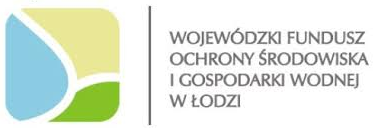 Całkowity koszt realizacji zadania objętego protokołem wynosił 66.543,00 zł, w tym 59.993,00 zł stanowiła dotacja z Wojewódzkiego Funduszu Ochrony Środowiska i Gospodarki Wodnej w Łodzi.Autorami projektu jest p. Hanna Stankiewicz i p. Agnieszka Kołodzińska.Wszystkie zadania ujęte w harmonogramie zostały zrealizowane zgodnie z terminem i kartą efektów ekologicznych. Zadania dotyczyły wyposażenia punktu dydaktycznego „Zielone Audytorium” w:- altanę,- tablice dydaktyczne,- gry dydaktyczne,- domki dla owadów,-  ul dydaktyczny,- budki i karmniki dla ptaków,- zegar słoneczny,- drewniane donice,- pergolę,- rośliny (drzewa, krzewy, byliny, zioła, trawy, pnącza)- atlasy.Założone rabaty zostały wyłożone geowłókniną i ściółkowane korą ogrodniczą.Zakupione pomoce i sprzęt zostały oznaczone zgodnie z wytycznymi dotyczącymi znakowania zadań dofinansowanych ze środków WFOŚiGW w Łodzi. Ponadto   została umieszczona tablica pamiątkowa z następującą treścią: Utworzenie punktu dydaktycznego zrealizowane przy udziale środków Wojewódzkiego Funduszu Ochrony Środowiska i Gospodarki Wodnej w Łodzi w ramach konkursu "Nasze Ekologiczne Pracownie".Na zebraniach rodzice zostali poinformowani o utworzeniu punktu dydaktycznego „Zielone Audytorium” dofinansowanego ze środków WFOŚiGW w Łodzi.Na uroczyste otwarcie zostali zaproszeni przedstawiciele Urzędu Miasta, lokalna prasa oraz Rada Rodziców. https://dzienniklodzki.pl/szkola-podstawowa-nr-1-w-rawie-mazowieckiej-ma-nowa-pracownie-pod-chmurka/ar/c5-17478463 Głównym celem utworzenia punktu edukacyjnego „Zielona Audytorium” było wykorzystanie przestrzeni  przyszkolnej na potrzeby realizacji zadań w ramach edukacji przyrodniczej i ekologicznej uczniów naszej szkoły. Warunki przestrzenne pozwoliły na stworzenie przyjaznej do nauki strefy dydaktycznej na świeżym powietrzu, gdzie uczniowie nie tylko  rozwijają swoje przyrodnicze zainteresowania, ale także  przeprowadzają wiele ciekawych doświadczeń. Prowadzone zajęcia badawcze uatrakcyjniają  edukację ekologiczną, a także podnoszą efektywność kształcenia w zakresie nauk przyrodniczych.  Projekt w swoim zamyśle zakładał ideę zrównoważonego rozwoju poprzez staranny dobór roślin, co dało możliwość prowadzenia zajęć edukacyjnych w zakresie ochrony gatunkowej i leczniczej oraz różnorodności biologicznej i geograficznej. Wśród wielu ciekawych gatunków roślin zrealizowano nasadzenie krzewów i bylin miododajnych. Tuż obok nich został  umiejscowiony "domek dla owadów", który jest bardzo pożyteczne w ogrodzie,                       a zamontowanie w ich pobliżu tablicy dydaktycznej "Poznajemy owady" z pewnością zwiększy poziom wiedzy uczniów na temat roślin miododajnych i wzbudzi ich szacunek do owadów.  Nasadzenie różnorodnych stref roślinności w „Zielonym Audytorium” pokazuje bioróżnorodność oraz wprowadza uczniów w świat roślin poprzez cztery pory roku. Wiosną będziemy mogli zobaczyć np. sasanki, pierwiosnki, macierzanki, wrzosy i hortensje. Nie braknie również roślin cebulowych: krokusów, tulipanów czy żonkili. Latem uczniowie będą mogli podziwiać kwitnące kwiaty, trawy ozdobne i krzewy liściaste. W drewnianych gazonach  zasiano zioła, które pozwolą cieszyć się widokiem i zapachem: mięty, melisy, majeranku           i oregano. Jesienią będziemy mogli obserwować przebarwiające się liście naszych roślin. Zimą mali przyrodnicy będą dokarmiać ptaki w karmnikach rozstawionych pośród drzew                    i krzewów, a w ciągu całego roku będą mogli obserwować je, gdyż powieszone zostały budki lęgowe. Ważnym miejscem "Zielonego Audytorium" jest „pracownia na świeżym powietrzu”, czyli drewniana altana, w której odbywają się  zajęcia, prezentacje, gry i zabawy. Wyposażona została w drewniane stoły  i ławy dla około 25 osób. Na ścianach altany  umieściliśmy zegar fenologiczny oraz przyrodnicze  gry edukacyjne. Zamontowany obok altany zegar słoneczny uczy dzieci określać czas na podstawie zmiany pozycji Słońca.                    W projekcie zaplanowano montaż  tablic dydaktycznych, zawierających treści, mające na celu przybliżyć uczniom wiele ciekawych informacji  m.in.: "Poznajemy ptaki", "Lekcja dendrologii", "Grzyby", co bezpośrednio wpisuje się w realizację treści programowych z:  biologii, przyrody i geografii. Dzięki takiemu zaaranżowaniu terenu uczniowie zyskali niezwykle urokliwe miejsce do prowadzenia zajęć dydaktycznych.      Projekt zakładał nie tylko stworzenie przestrzeni o charakterze edukacyjnym, ale także powstanie miejsca odpoczynku i relaksu dla całej społeczności szkolnej.  W naszym "Zielonym Audytorium" uczniowie nie tylko  chętnie spędzają czas odpoczywając w otoczeniu różnorodnych roślin, ale jest to także miejsce, w którym są  prowadzone zajęcia lekcyjne i pozalekcyjne o tematyce przyrodniczo - ekologicznej na świeżym powietrzu. Utworzenie takiej przyjaznej przestrzeni na terenie szkoły  jest  niezwykle ważne,  gdyż jest to miejsce, które dzięki naszej aktywności i zaangażowaniu przekształciliśmy w piękny ogród. Punkt dydaktyczny "Zielone Audytorium" świetnie komponuje się z otoczeniem naszej szkoły. Jest również dopełnieniem istniejącego placu zabaw dla dzieci i boiska szkolnego,             co bez wątpienia poprawia atrakcyjność i wizerunek szkoły. Jest  to także  miejsce do prowadzenia zajęć pozalekcyjnych, kół zainteresowań, świetlicowych, plastycznych a także integracyjnych. 